 _____________________________________________________________________________     ҠАРАР                                                               Р Е Ш Е Н И Е          10 апрель 2020 йыл                     № 64                  10 апреля 2020 годаО внесении изменений в решение Совета сельского поселения Камеевский сельсовет муниципального района Мишкинский район Республики Башкортостан от 02.12.2014 № 325 «Об утверждении Правил землепользования и застройки сельского поселения Камеевский сельсовет муниципального района Мишкинский район Республики Башкортостан» Руководствуясь Федеральным законом от 06.10.2003 №131-ФЗ «Об общих принципах организации местного самоуправления в Российской Федерации», Федеральным законом от 27.12.2019 №472-ФЗ «О внесении изменений в Градостроительный кодекс Российской Федерации и отдельные законодательные акты Российской Федерации», Градостроительным кодексом Российской Федерации, в целях приведения муниципальных нормативных правовых актов в соответствии с действующим законодательством Российской Федерации, Совет сельского поселения Камеевский сельсовет муниципального района Мишкинский район Республики Башкортостан р е ш и л: 1. Внести в решение Совета сельского поселения Камеевский сельсовет муниципального района Мишкинский район Республики Башкортостан от 02.12.2014 № 325 «Об утверждении Правил землепользования и застройки сельского поселения Камеевский сельсовет муниципального района Мишкинский район Республики Башкортостан» следующие изменения и дополнения: 1.1. Глава 1 статьи 1.1 абзац 81 изложить в следующей редакции:«Разрешение на строительство представляет собой документ, который подтверждает соответствие проектной документации требованиям, установленным градостроительным регламентом (за исключением случая, предусмотренного частью 1.1 настоящей статьи), проектом планировки территории и проектом межевания территории (за исключением случаев, если в соответствии с настоящим Кодексом подготовка проекта планировки территории и проекта межевания территории не требуется), при осуществлении строительства, реконструкции объекта капитального строительства, не являющегося линейным объектом (далее - требования к строительству, реконструкции объекта капитального строительства), или требованиям, установленным проектом планировки территории и проектом межевания территории, при осуществлении строительства, реконструкции линейного объекта (за исключением случаев, при которых для строительства, реконструкции линейного объекта не требуется подготовка документации по планировке территории), требованиям, установленным проектом планировки территории, в случае выдачи разрешения на строительство линейного объекта, для размещения которого не требуется образование земельного участка, а также допустимость размещения объекта капитального строительства на земельном участке в соответствии с разрешенным использованием такого земельного участка и ограничениями, установленными в соответствии с земельным и иным законодательством Российской Федерации. Разрешение на строительство дает застройщику право осуществлять строительство, реконструкцию объекта капитального строительства, за исключением случаев, предусмотренных настоящим Кодексом.1.2. Глава 3 ст. 3.2 ч. 1 заменить и изложить в следующей редакции: 1. Физическое или юридическое лицо, заинтересованное в предоставлении разрешения на условно разрешенный вид использования земельного участка или объекта капитального строительства (далее - разрешение на условно разрешенный вид использования), направляет заявление о предоставлении разрешения на условно разрешенный вид использования в комиссию. Заявление о предоставлении разрешения на условно разрешенный вид использования может быть направлено в форме электронного документа, подписанного электронной подписью в соответствии с требованиями Федерального закона от 6 апреля 2011 года № 63-ФЗ «Об электронной подписи» (далее - электронный документ, подписанный электронной подписью).Порядок деятельности Комиссии регламентируется соответствующим положением, утверждаемым решением главы сельского поселения Камеевский сельсовет муниципального района Мишкинский район Республики Башкортостан, а до его утверждения - временным положением, утвержденным постановлением главы сельского поселения Камеевский сельсовет муниципального района Мишкинский район Республики Башкортостан в развитие настоящих Правил.1.3. Глава 10 ст. 10.4. ч. 11 дополнить п. 6 и изложить в следующей редакции:6) размещения антенных опор (мачт и башен) высотой до 50 метров, предназначенных для размещения средств связи.1.4.  Глава 10 статьи 10.6 ч. 3 дополнить и изложить в следующей редакции: «3. Разрешение на ввод объекта в эксплуатацию представляет собой документ, который удостоверяет выполнение строительства, реконструкции, капитального ремонта объекта капитального строительства в полном объеме в соответствии с разрешением на строительство, соответствие построенного, реконструированного, отремонтированного объекта капитального строительства градостроительному плану земельного участка и проектной документации.Разрешение на ввод объекта в эксплуатацию выдается в форме электронного документа, подписанного электронной подписью, в случае, если это указано в заявлении о выдаче разрешения на ввод объекта в эксплуатацию».1.5. Глава 4 ст. 4.3: 1.5.1. ч. 17 слова «в течении тридцати дней» заменить словами «в течение двадцати рабочих дней». 1.5.2.  часть 1 изложить в следующей редакции:«1. Решение о подготовке документации по планировке территории принимается органами местного самоуправления сельского поселения Староарзаматовский сельсовет муниципального района Мишкинский район Республики Башкортостан, за исключением случаев, указанных в частях 1.1 и 12.12 настоящей статьи.». 2. Настоящее решение обнародовать путем размещения на информационном стенде в здании Администрации сельского поселения Камеевский сельсовет муниципального района Мишкинский район Республики Башкортостан (д. Камеево, ул. Центральная, д. 1) и разместить на официальном сайте Администрации муниципального района Мишкинский район Республики Башкортостан https://mishkan.ru в разделе поселения - Камеевский.4. Контроль за исполнением настоящего Решения возложить на постоянную по развитию предпринимательства, земельным вопросам, благоустройству и экологии.Глава сельского поселения 			             	    	Г.А. БайдимировБашҡортостан РеспублиҡаhыМишҡә районыМуниципаль районыныңҠәмәй ауыл советыАуыл биләмәhеСоветы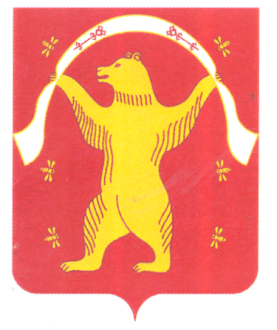 СоветСельского поселенияКамеевский сельсоветМуниципального районаМишкинский район Республики Башкортостан